  ANNUAL FUN RIDE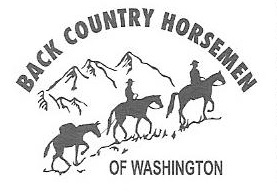 Mount St. Helens Chapter of BCHWDATE: Saturday, July 20, 2024WHERE: Kalama Horse CampShort and long loop rides available along some of the most exceptional trailsin this area. Trail maps provided on site.DIRECTIONS: Take I-5 to Exit 21-Woodland. Proceed east through town on WA-503 E toward Cougar and continue east for approximately 25 miles (past Yale Park). Watch for road to the left with green road sign to Lake Merrill and Kalama Horse Camp (8100 Road). Proceed on this road for approximately 8 miles and turn right. You will see the entrance to Kalama Horse Camp. There will be volunteers available to help with parking.NOTE: If you reach Cougar before turning onto the 8100 road, you’ve gone too far and missed the turn off.BCHW is a 501(c)3 Non-Profit OrganizationVisit us on Facebook | Back Country Horsemen of Washington Mount St. Helens ChapterWebsite | mountsthelens-bchw.org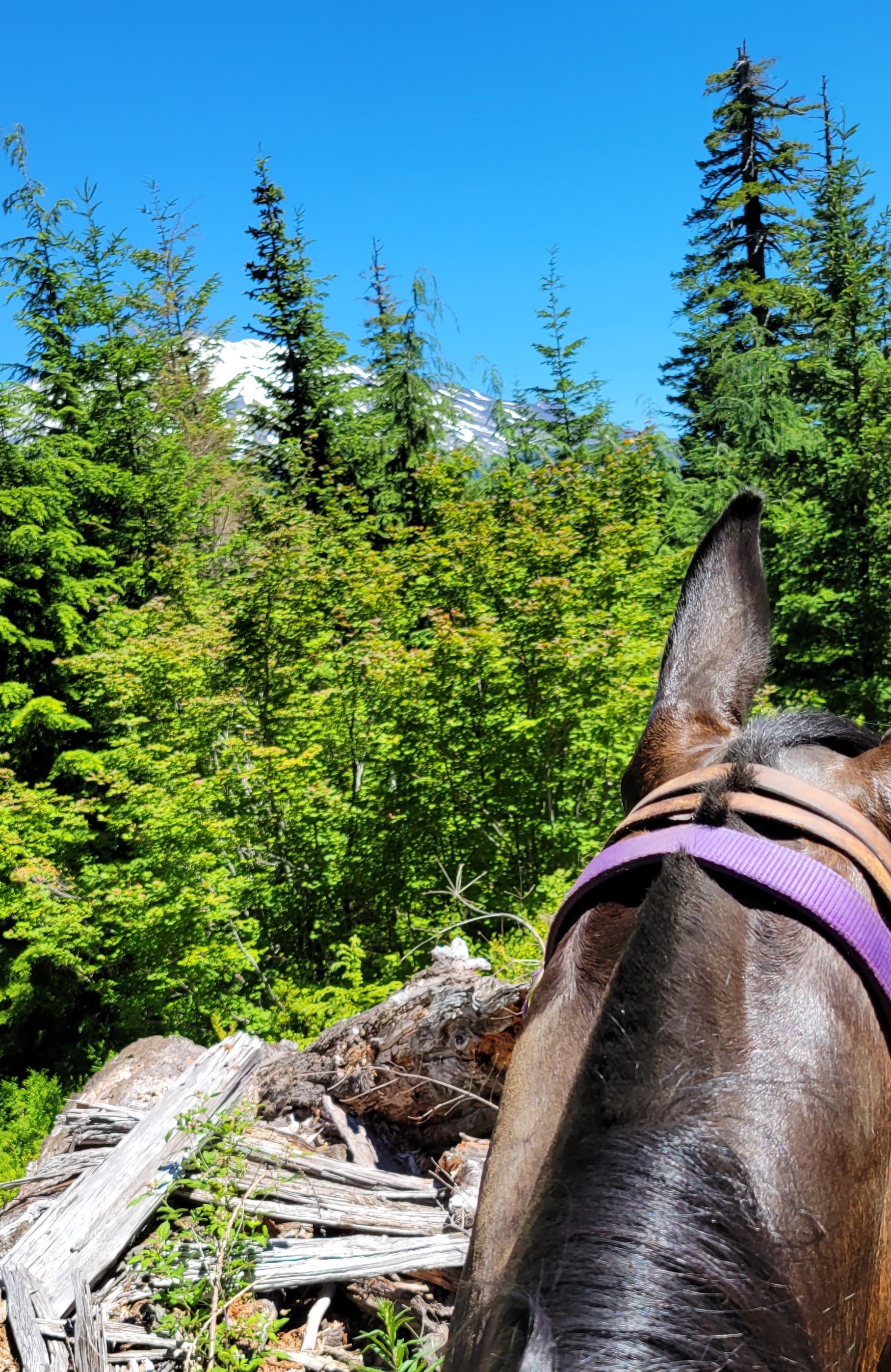 Campsites Reservations will be available soon. $46 for two nights (Friday and Saturday).COMPLIMENTARY BREAKFAST served at 7:00 a.m.FIRST RIDERS OUT at 8:00 a.m. LUNCH available for $5.00. PRIZES at 3:00 p.m.Liability waiver must be signed at the time of registration.For more information, contact:Brian Jansen, Email: bjbigch@aol.comJudy Smith, Email: trailridenbuddy@yahoo.comJim Anderson, Email: muleman1951@gmail.com